НАСТОЯЩЕЙ ЗАЯВКОЙ МЫ ПОДТВЕРЖДАЕМ УЧАСТИЕ В ВЫСТАВКЕ И ПРОСИМ ПРЕДОСТАВИТЬ:Примечание! Стоимость указана в рублях за один квадратный метр площади.* Приятный бонус – при оплате до 28.02.2018 компания, участвующая в выставке, получает 10% скидки с метража выставочной площади* Бонус – для экспонентов, арендовавших стенд, время в зоне мастер-классов предоставляется бесплатно!Руководитель предприятия (Экспонент)                                                                                 М.П.УСЛОВИЯ БРОНИРОВАНИЯ ПЛОЩАДИ:Для участия в выставке Вам необходимо заполнить заявку-контракт, подписать ее у уполномоченного лица, скрепить печатью и направить Организатору посредством факсимильной, электронной или иной связи до 25 мая 2018г. Заявкой-контрактом на участие в выставке Экспонент признает свое обязательное юридическое заявление на участие в выставке, производимой Оргкомитетом, своевременно и в полном объеме производит оплату заявленных услуг, гарантирует сохранность выставочного оборудования, а также соблюдение правил пожарной безопасности. ИНФОРМАЦИЯ В КАТАЛОГ ДОЛЖНА БЫТЬ ПРЕДОСТАВЛЕНАНЕ ПОЗДНЕЕ 25 мая 2018г.! Стенд считается забронированным при оплате регистрационного взноса (обязателен) и 10 % от стоимости метража в течении десятидневного срокаВ случае отказа от участия в выставке Заказчик обязан известить Исполнителя в письменном виде. В  случае отказа сумма регистрационного взноса и предварительной оплаты не возвращаются.  В случае письменного отказа Экспонента от участия в выставке после 18 мая 2018 года (14 дней до начала выставки) размер штрафа, который удерживается из уплаченной суммы либо, в случае ее недостаточности, оплачивается Экспонентом дополнительно, составляет 30% стоимости участия в выставке.В случае письменного отказа Экспонента от участия в выставке после 26 мая 2018 года (5 дней до начала выставки) размер штрафа, который удерживается из уплаченной суммы либо, в случае ее недостаточности, оплачивается Экспонентом дополнительно, составляет 100% стоимости участия в выставке.Экспонент и Организатор подписывают договор на участие в выставке на условиях, приведенных в заявке-контракте, не позднее дня начала выставки.ЗАЯВКА НЕ РЕГИСТРИРУЕТСЯ БЕЗ ПОДПИСИ И ПЕЧАТИВнимание участники выставки! Для индивидуальной застройки необорудованной выставочной площади компания, монтирующая стенд должна быть аккредитована у организаторов.Организатор: ООО «Универсальные выставки»,620014, г. Екатеринбург, ул. 8 Марта, 13, оф.519Тел./факс (343) 355-01-42 (46,49) +7 912 242 1556Сайт:  www.unexpo.ruЕ-mail: art@unexpo.ru; daria@unexpo.ruАккредитованный застройщик:ООО «Лион-Экспо» (343) 371-09-40, +7(912)26-55-609 E-mail: sarankin@yandex.ruРуководитель предприятия (Экспонент):                                                             М.П.Заявка – контракт на участие в выставке-Ярмарке «Мир детства»,1-3 июня 2018 Екатеринбург№      (является неотъемлемой частью договора)все поля подлежат обязательному заполнению, информация будет использована организатором и не подлежит дальнейшему распространениюНАЗВАНИЕ ЭКСПОНЕНТА (юридическое)      НАДПИСЬ НА ФРИЗЕ (20 символов)          ДОПОЛНИТЕЛЬНЫЙ  ФРИЗ (20 символов)      БРЕНДЫ:      НАЗВАНИЕ ЭКСПОНЕНТА (юридическое)      НАДПИСЬ НА ФРИЗЕ (20 символов)          ДОПОЛНИТЕЛЬНЫЙ  ФРИЗ (20 символов)      БРЕНДЫ:      РУКОВОДИТЕЛЬ ФИРМЫ (ФИО, должность)                                    РУКОВОДИТЕЛЬ ФИРМЫ (ФИО, должность)                                    действует на основании:  устава         или  доверенности   №          от числа      действует на основании:  устава         или  доверенности   №          от числа      Юр. Адрес (с указанием индекса)        Юр. Адрес (с указанием индекса)        ИНН                   КПП               БИК               ОГРН               ОКПО                                                               ИНН                   КПП               БИК               ОГРН               ОКПО                                                               Наименование банка:                   Р/сч                  К/сч      Наименование банка:                   Р/сч                  К/сч      ФАКТ АДРЕС (с указанием индекса)         ФАКТ АДРЕС (с указанием индекса)         ТЕЛЕФОН (        )      				ФАКС  (        )      ТЕЛЕФОН (        )      				ФАКС  (        )      E-MAIL:	     					HTTP://      E-MAIL:	     					HTTP://      ЛИЦО ДЛЯ КОНТАКТА  (с указанием конт. тел.  и эл./п)      ЛИЦО ДЛЯ КОНТАКТА  (с указанием конт. тел.  и эл./п)      ИНФОРМАЦИЯ ДЛЯ КАТАЛОГА: (направляется по электронной почте, содержит информацию рекламного характера, с обязательным указанием индекса, фактического адреса и контактных телефонов, не более 600 символов) ИНФОРМАЦИЯ В КАТАЛОГ ДОЛЖНА БЫТЬ ПРЕДОСТАВЛЕНА НЕ ПОЗДНЕЕ  25 МАЯ 2018 ГОДА!ИНФОРМАЦИЯ ДЛЯ КАТАЛОГА: (направляется по электронной почте, содержит информацию рекламного характера, с обязательным указанием индекса, фактического адреса и контактных телефонов, не более 600 символов) ИНФОРМАЦИЯ В КАТАЛОГ ДОЛЖНА БЫТЬ ПРЕДОСТАВЛЕНА НЕ ПОЗДНЕЕ  25 МАЯ 2018 ГОДА!Регистрационный взнос общая уборка, общая охрана павильона, бейджи участника.Регистрационный взнос общая уборка, общая охрана павильона, бейджи участника.Регистрационный взнос общая уборка, общая охрана павильона, бейджи участника.3500 руб.3500 руб.Оборудованная выставочная площадьСтандартное оборудование: стеновые панели шаг 1м х 2,5 м; ковровое покрытие; 1 стол, 2 стула, розетка 220 В =2 кВт, общее освещение, фриз с названием фирмы (до 20 символов).Оборудованная выставочная площадьСтандартное оборудование: стеновые панели шаг 1м х 2,5 м; ковровое покрытие; 1 стол, 2 стула, розетка 220 В =2 кВт, общее освещение, фриз с названием фирмы (до 20 символов).Оборудованная выставочная площадьСтандартное оборудование: стеновые панели шаг 1м х 2,5 м; ковровое покрытие; 1 стол, 2 стула, розетка 220 В =2 кВт, общее освещение, фриз с названием фирмы (до 20 символов).Оборудованная выставочная площадьСтандартное оборудование: стеновые панели шаг 1м х 2,5 м; ковровое покрытие; 1 стол, 2 стула, розетка 220 В =2 кВт, общее освещение, фриз с названием фирмы (до 20 символов).Оборудованная выставочная площадьСтандартное оборудование: стеновые панели шаг 1м х 2,5 м; ковровое покрытие; 1 стол, 2 стула, розетка 220 В =2 кВт, общее освещение, фриз с названием фирмы (до 20 символов).Оборудованная выставочная площадьСтандартное оборудование: стеновые панели шаг 1м х 2,5 м; ковровое покрытие; 1 стол, 2 стула, розетка 220 В =2 кВт, общее освещение, фриз с названием фирмы (до 20 символов).экспозицияСтоимость руб. / м2кол-во м2кол-во м2кол-во м2№ стендаОборудованная выставочная площадь -  стенд в зале типа А (открыт с 1 стороны)Минимальная экспозиционная площадь – 4 м24100№     Оборудованная выставочная площадь -  стенд в зале типа В (открыт с 2 сторон). Минимальная экспозиционная площадь – 6 м24400 №     Оборудованная выставочная площадь - стенд в зале типа С (открыт с 3 сторон).  Минимальная экспозиционная площадь – 15 м2.4600 №     Оборудованная выставочная площадь - стенд в зале типа D (открыт с 4 сторон). Минимальная экспозиционная площадь – 16 м2.5000 №     Необорудованная выставочная площадьБез стандартного оборудования, розетка 220В =2 кВт, общее освещение, по типу D (открытая с 4 сторон)Минимальная экспозиционная площадь – 16м24600 №     Рабочее место2м26000 р.6000 р.6000 р.Типы стендов: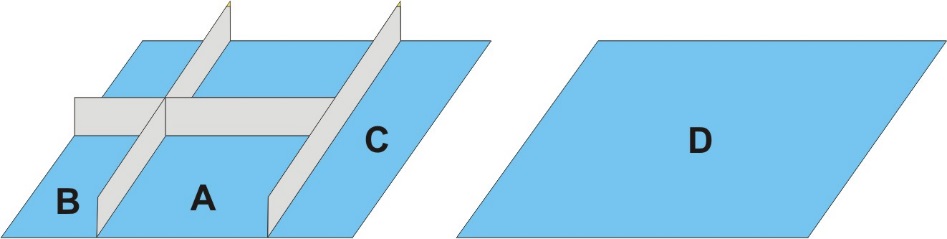 А (открыт с 1 стороны)B (открыт с 2 сторон) 	C (открыт с 3 сторон) D (открыт с 4 сторон) Типы стендов:А (открыт с 1 стороны)B (открыт с 2 сторон) 	C (открыт с 3 сторон) D (открыт с 4 сторон) Типы стендов:А (открыт с 1 стороны)B (открыт с 2 сторон) 	C (открыт с 3 сторон) D (открыт с 4 сторон) Типы стендов:А (открыт с 1 стороны)B (открыт с 2 сторон) 	C (открыт с 3 сторон) D (открыт с 4 сторон) Типы стендов:А (открыт с 1 стороны)B (открыт с 2 сторон) 	C (открыт с 3 сторон) D (открыт с 4 сторон) Типы стендов:А (открыт с 1 стороны)B (открыт с 2 сторон) 	C (открыт с 3 сторон) D (открыт с 4 сторон) Дополнительное выставочное оборудование (Приложение №1)     Индивидуальная застройка стенда -  расценки по запросу